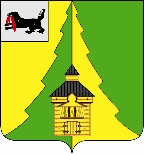 Российская ФедерацияИркутская областьНижнеилимский муниципальный районАДМИНИСТРАЦИЯ ПОСТАНОВЛЕНИЕОт «16»  июля 2020 г. № 671г. Железногорск-Илимский«Об утверждении перечня специальных мест для размещения печатных агитационных материалов
в период проведения муниципальных выборов
 - 13 сентября 2020 года»В соответствии с Федеральным законом от 12 июня 2002 года № 67-ФЗ «Об основных гарантиях избирательных прав и права на участие в референдуме граждан Российской Федерации», в соответствии с ч.1 ст.14 Закона Иркутской области «О муниципальных выборах в Иркутской области», с Решением Думы Нижнеилимского муниципального района от 18.06.2020 г. № 522 «О назначении муниципальных выборов мэра Нижнеилимского муниципального района», с Решением Думы Нижнеилимского муниципального района от 18.06.2020 г. № 523 «О назначении муниципальных выборов депутатов Думы Нижнеилимского муниципального района», по предложению Нижнеилимской территориальной избирательной комиссии и по согласованию с главами городских и сельских поселений, в соответствии с Уставом МО «Нижнеилимский район», администрация Нижнеилимского муниципального районаПОСТАНОВЛЯЕТ:1. Утвердить перечень специальных мест для размещения печатных агитационных материалов на территориях избирательных участков в период проведения муниципальных выборов – 13 сентября 2020 года (Приложение).2. Опубликовать настоящее постановление в периодическом печатном издании «Вестник Думы и Администрации Нижнеилимского муниципального района» и разместить на официальном сайте МО «Нижнеилимский район».3. Контроль за исполнением настоящего постановления оставляю за собой. Мэр района                                                 М.С. РомановРассылка: в дело – 2, ООР и СП, главам ГП и СП – 17, НТИК, пресс-службаА.Г.Чеснокова30206							        Приложение  к постановлению администрации
 Нижнеилимского муниципального района								от "16" июля 2020 г.  № 671ПЕРЕЧЕНЬспециальных мест для размещения печатных агитационных материалов в период проведения муниципальных выборов - 13 сентября 2020 годаг. Железногорск – Илимский:тумбы объявлений:- у магазина «Колорит» (квартал 3, дом 41);- у магазина "Универсам" (1 квартал, дом 41);- у магазина "Торговый центр" (ул. Янгеля, дом 16);- у ДК "Горняк" (3 квартал, дом № 15 А).доска объявлений:- у стадиона "Горняк" (7 квартал, дом № 19 А);- у магазина "Стимул" (ул. Иващенко, д. 1);- у магазина "Торговый центр" (ул. Янгеля, дом № 16);- у магазина "Колорит" (3 квартал, дом № 41).п. Новая Игирма:- отделение Почты России в м-оне «Химки», дом 36;- отделение Почты России, 3 квартал дом 31;- продуктовый рынок, 3 квартал дом 30/1;- магазин "Дуэт", 1 квартал строение 1-1, 1-2;- ООО "УК ЖЭУ Киевский", 3 квартал дом 38;- магазин "Резонанс", ул.С. Бархатова, д.  38"А";- магазин Райпо, микрорайон "Кубанский", дом 11;- магазин "Фея", улица Новоселов дом 43;- магазин "Светлана", улица Кильдерова, дом 41;- стенд около администрации Новоигирминского городского поселения, улица Пионерская, д. 29;- торговый комплекс ИП Сысоев, улица Дружбы 26;- стенд около поликлиники Новоигирминского филиала ОГБУЗ ЖРБ, микрорайон "Химки" 32;- магазин "Уют", микрорайон "Химки", 26;- магазин "Продукты", микрорайон "Восточный", ул. Молодежная 1;- магазин "1000 мелочей", ул. Студенческая 7.п. Рудногорск:- Фасад здания магазина (Почтовая, 23);- Фасад здания администрации (Первомайская, 6 "а");- Фасад здания магазина "Резонанс" (Школьная, 18);- Фасад здания магазина "Новый" (Вокзальная, 1/12);- Фасад здания магазина "Агата плюс" (Вокзальная, 1/4 "а").п. Видим:- здание МОУ «Видимская СОШ» (ул. Советская);- здание Видимской врачебной амбулатории (ул. Нагорная);- здание магазина «Бриз» (ул. Советская, 33);- здание хозяйственного магазина ИП Беспаловой В.И. (ул. Советская, 6);п. Каймоновский:- здание библиотеки (пер. Школьный, 8);- здание магазина «Снегири» (ул. Лесная);- здание магазина ИП Черных Т.М. (ул. Сибирская, 10-1);- здание ФАП (пер. Школьный, 8).п. Чистополянский:- здание библиотеки (ул. Гагарина);- здание МДОУ д/с «Снежинка» (ул. Матросова);- контора ООО «Андреевский» (ул. Заярская);- здание ФАП (ул. Матросова);- здание магазина «Центр», ул. Ленина.п. Хребтовая: ИП.магазин  «Дикаева», ул. Калинина  дом 4 ;  ИП.магазин  «Дикаева», улица Трактовая д.25а Кафе « Подорожник», улица Трактовая дом 46; И.П. «Беляшова», улица Лесная дом 14/2. п. Шестаково:- фасад здания магазина ООО «Зобков» (ул. Октябрьская, 31а);- магазин ИП Зарубиной П.И. (ул. Космонавтов, 46-4 );- магазин ИП Уельдановой И.И. (ул. Октябрьская, 33а).п. Суворовский: - почтовое отделение (ул. Гагарина, 1);- магазин ИП Дияновой С.Н. (ул. Гагарина, 10-1).п. Селезнёвский:- фасад дома ул. Нагорная, 14. п. Янгель: - доска объявлений в м-оне «Космонавтов»;-  доска объявлений в м-оне «Звёздный».п. Радищев:- доска объявлений около магазина «Монарх», д.№ 33;- доска объявлений около МУК "КДК «Спектр», д. № 36;- доска объявлений около магазина «Водолей», д. № 3;- информационный стенд в районе домов № 1 и № 2;- доска объявлений на остановке общественного транспорта. п. Березняки:- доска объявлений магазин ИП Ерофеева М.Н., улица Макаровская, д. 1;- доска объявлений около администрации Березняковского СП, улица Янгеля, д. 25б;- доска объявлений магазин "Фортуна", улица Янгеля, д. 27;п. Игирма:- доска объявлений магазин ИП Норотова Р.К., улица 50 лет Октября, д. 4;- доска объявлений магазин ИП Микова Н.И., улица Гагарина, д.3;- доска объявлений по адресу: улица Центральная, д. 14-1;п. Брусничный:- доска объявлений (ул. Ленина);- магазин ИП Афанасьева В.М. (ул. Ленина);- магазин ИП Щетининой Г.Н. (ул. Студенческая, 7).п. Речушка:- доска объявлений на здании администрации Речушинского СП (ул. Пионерская, д.19); - доска объявлений отделения почтовой связи № 017 (ул. Красноярская, д.19);- магазин «Берёзка» (ул. Молодёжная, 19, д.1);- магазин Аракс» (ул. Пионерская, д.16в);- магазин «Кедр» (ул. Пионерская, д.4а).п. Соцгородок:- магазин ИП Романова С.С., ул. Зеленая, в районе д. 1;- магазин ИП Романов Д.С., ул. 50 лет Октября, д. 13;- магазин ИП Романов Д.С., ул. 50 лет Октября, в районе д.8.п. Дальний:- магазин ИП Сазончик О.И., ул. Ленина, 7;- магазин ИП Конащенко И.И., ул. Илимская, 4-1;- магазин ИП Плис Л.М., ул. Саратовская, д. 3;- стенд около администрации Дальнинского сельского поселения, улица Ленина, д. 15;п. Заморский:- фасад здания МКУК ИДЦ «Радуга», улица Ярская, д. 5;- магазин ИП Коновалова, улица Ленина, д. 13;- магазин ИП Ружьина, улица Ленина, д. 11;- стенд около администрации Заморского сельского поселения, улица Ленина, д. 8.п. Новоилимск:- магазин «Север» ИП Молчановой Г.В., адрес: п.Новоилимск, ул.Зверева, 17/3;- магазин продовольственных товаров ИП Черновой С.В., адрес: п.Новоилимск, ул.Транспортная, 8/1;- магазин промышленных товаров ИП Молчановой Г.В., адрес: п.Новоилимск, ул.Транспортная, 8/2.п. Коршуновский:- здание магазина ИП Розум В.И. (ул. Ленина, 6);- информационный стенд около администрации Коршуновского сельского поселения, улица Солнечная, д. 10;- магазин ООО "Владимир".п. Семигорск:- магазин «Квант» (ул. Трактовая, 25);- магазин «Визит» (ул. Семигорская, 10);- магазин «Рассвет» (ул. Кубанская, 10);- магазин «Галина» (ул. Кубанская, 14). п. Заярск:- доска объявлений на помещении мастерского участка МУП «Управляющая компания коммунальные услуги».	Мэр района 			                           	М.С. РомановСогласовано:	Председатель НТИК:				  	Н.И. Юмашев А.Г.Чеснокова32306